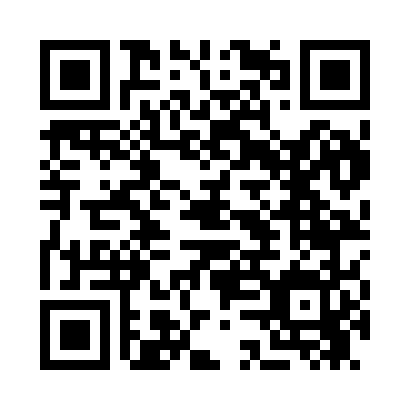 Prayer times for White Mesa, Utah, USAMon 1 Jul 2024 - Wed 31 Jul 2024High Latitude Method: Angle Based RulePrayer Calculation Method: Islamic Society of North AmericaAsar Calculation Method: ShafiPrayer times provided by https://www.salahtimes.comDateDayFajrSunriseDhuhrAsrMaghribIsha1Mon4:306:011:225:158:4310:132Tue4:316:011:225:158:4310:133Wed4:326:021:225:158:4210:134Thu4:326:021:225:158:4210:125Fri4:336:031:235:158:4210:126Sat4:346:041:235:168:4210:117Sun4:356:041:235:168:4210:118Mon4:356:051:235:168:4110:109Tue4:366:051:235:168:4110:1010Wed4:376:061:235:168:4110:0911Thu4:386:071:245:168:4010:0912Fri4:396:071:245:168:4010:0813Sat4:406:081:245:168:3910:0714Sun4:416:091:245:168:3910:0715Mon4:426:091:245:168:3810:0616Tue4:436:101:245:168:3810:0517Wed4:446:111:245:168:3710:0418Thu4:456:121:245:168:3710:0319Fri4:466:121:245:168:3610:0220Sat4:476:131:245:168:3510:0121Sun4:486:141:245:168:3510:0022Mon4:496:151:245:168:349:5923Tue4:506:151:245:168:339:5824Wed4:516:161:245:158:329:5725Thu4:526:171:245:158:329:5626Fri4:536:181:245:158:319:5527Sat4:546:191:245:158:309:5428Sun4:556:191:245:158:299:5329Mon4:576:201:245:148:289:5230Tue4:586:211:245:148:279:5031Wed4:596:221:245:148:269:49